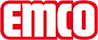 emco BauAlfombra para zonas de paso para superficies lisas EXACTModeloEXACTProtección antideslizante sobre suelos lisosColores especialesamarilloCaracterísticasEficacia sin necesidad de colaAntideslizante, no deformable, con aislamiento acústico, resistente, fácil de colocar y de cortar.FunciónLa base impide que la alfombra se deslice sobre prácticamente cualquier tipo de suelo liso.Rollos (metro lineal)30 mAnchura (cm).80 cm120 cm180 cmEstructura del materialTejido de hilo de vidrio PES recubierto en ambos lados con espuma acrílica especial.Grosoraprox. 2 mmPeso (g/m²)aprox. 420-450 g/m²MarcaemcoDimensionesAncho……………………mLargo:……………………………..mContactoemco Bautechnik GmbH · Memeler Straße 30 · D-42781 Haan · Telefon: 0 21 29/34 75 80 · Telefax: 0 21 29/34 75 810 · E-Mail: sauberlauf@emco.de · www.emco-bau.com